Kielce, dnia07-06-2024Znak:IR.IV.431.1.2024 
PanJarosław JaworskiBurmistrz Miasta i Gminy Wiślica Wystąpienie pokontrolneKontrola problemowa zadania zrealizowanego przez Gminę Wiślica w ramach programu inwestycji pn.: „Przebudowa kanalizacji deszczowej odwadniającej drogę w miejscowości Szczytniki” została przeprowadzona w dniach 23 - 25.04.2024 r. w Urzędzie Gminy w Wiślicy, ul. Okopowa 8, 
28-160  Wiślica  przez zespół kontrolerów w składzie:Ewa Kamińska –  Inspektor Wojewódzki w Wydziale Infrastruktury i Rozwoju – kierownik zespołu kontrolerówMonika Mikołajczyk – Starszy Inspektor Wojewódzki w Wydziale Infrastruktury i Rozwoju Świętokrzyskiego Urzędu Wojewódzkiego w Kielcach – członek  zespołu kontrolerów,na podstawie pisemnych upoważnień do przeprowadzenia kontroli nr 274/2024, 275/2024 z dnia 08.04.2024 r., wydanych z upoważnienia Wojewody Świętokrzyskiego przez Dyrektora Wydziału Infrastruktury i Rozwoju.Przed przystąpieniem do czynności kontrolnych przedstawiono Burmistrzowi ww. upoważnienia oraz dokonano wpisu w książce kontroli pod numerem 3/2024.W imieniu Burmistrza wyjaśnień udzielał:– Pan Waldemar Błachut – kierownik Referatu Rozwoju Strategicznego w Urzędzie Gminy w Wiślicy.Zakres kontroli i okres objęty kontrolą:Kontrola problemowa miała na celu sprawdzenie wywiązania się Beneficjenta z przyjętych obowiązków i obejmowała następujące elementy:kontrolę wywiązania się Beneficjenta z realizacji postanowień umowy dotacji  Nr 1/PI/2023 z dnia 12 czerwca 2023 r., na podstawie programu inwestycji zaakceptowanego przez Wojewodę Świętokrzyskiego w zakresie realizacji harmonogramu rzeczowo – finansowego, wydatkowania dofinansowania zgodnie z przeznaczeniem, zaangażowania wkładu własnego, terminowości realizacji zadania,ocenę prawidłowości realizacji zadania w zakresie finansowym i rzeczowym, zgodności 
z zaakceptowanym programem inwestycji oraz ocenę prawidłowości prowadzonych postępowań o udzielenie zamówień publicznych zadania, kontrolę w zakresie rzeczowej realizacji zadania, wydatkowania środków z budżetu państwa zgodnie z przeznaczeniem i terminowości realizacji zadania oraz przestrzegania przepisów ustawy pzp.Kontrolą objęto rok 2023.Wykonanie zadań w kontrolowanym zakresie oceniam pozytywnie. Powyższa ocena wynika z ustaleń kontroli - w oparciu o przedłożone w trakcie kontroli dokumenty, kontrolę fizyczną realizacji inwestycji oraz sporządzoną dokumentację fotograficzną wykonaną w miejscu zrealizowanego zadania. W wyniku przeprowadzonej kontroli ustalono, że Gmina Wiślica w dniu 21.03.2023 r. złożyła do Wojewody Świętokrzyskiego wniosek o dofinansowanie z rezerwy ogólnej budżetu państwa, zadania pn.: „Przebudowa kanalizacji deszczowej odwadniającej drogę w miejscowości Szczytniki”. Integralną częścią wniosku był złożony na podstawie § 6 ust. 1 Rozporządzenia Rady Ministrów z dnia 2 grudnia 2010 r. w sprawie szczegółowego sposobu i trybu finansowania inwestycji z budżetu państwa, program inwestycji wraz z kalkulacją kosztów tj. szacunkową wartością zadania brutto. Program został zaakceptowany przez Wojewodę Świętokrzyskiego  w dniu 22.03.2023 r.  Zgodnie z wnioskiem i programem inwestycji szacunkowy koszt inwestycji wynosił 161 790,39 zł brutto. Decyzją Nr FN.I.3111.166.2023 Wojewody Świętokrzyskiego z dnia 31 maja 2023 r. 
w sprawie zwiększenia budżetu Wojewody Świętokrzyskiego na 2023 przyznano Gminie Wiślica  na przedmiotowe zadanie środki pochodzące z rezerwy ogólnej w dziale: 010 - Rolnictwo i łowiectwo, rozdziale 01044 – Infrastruktura sanacyjna w wysokości 126 381,00 zł.W dniu 12 czerwca 2023 r. z Beneficjentem podpisana została Umowa dotacji nr 1/PI/2023 określającą: 1. Całkowitą wartość zadania która wynosiła wynosi 161 790,39 zł, w tym:- kwota wydatków kwalifikowalnych wynosi  157 977,39 zł - kwota wydatków niekwalifikowalnych wynosi 3 813,00 zł - kwota dofinasowania z rezerwy ogólnej budżetu państwa - 126 381,00 zł 2. Kwotę wkładu własnego Beneficjent - 31 596,39  zł W wyniku przeprowadzonej kontroli wykazano, ze środki na realizację zadania zostały zabezpieczone Zarządzenie nr 44/2023 Burmistrza Miasta i Gminy Wiślica z 31.05.2023 r. w sprawie zmian w budżecie Miasta i Gminy Wiślica na 2023 rok.W ramach realizacji ww. zadania Zamawiający – Gmina Wiślica skierował drogą pisemną zapytanie do 3 oferentów z prośba o przedstawienie oferty cenowej na zadanie. Przedmiotem kontroli było zamówienie publiczne o najwyższej wartości, co do którego zamawiający nie miał obowiązku stosowania ustawy Prawo zamówień publicznych tj. o wartości poniżej 130.000 zł netto.W trakcie kontroli ustalono, że Zarządzeniem nr 2/2021 Burmistrza Miasta i Gminy Wiślica z dnia 4 stycznia 2021 r.  został wprowadzony Regulaminu udzielania zamówień publicznych, których wartość nie przekracza kwoty 130 000 zł.Z załączonej dokumentacji wynika, że szacunkowa wartość zamówienia publicznego na przebudowę kanalizacji deszczowej odwadniającej drogę w miejscowości Szczytniki na dł 240 mb wyniosła 128.436,90 zł (netto) i nie przekraczała 130 000 zł, a zatem zgodnie z art. 2 ust. 1 ustawy z dnia 11 września 2019 r. Prawo zamówień publicznych (tj. Dz.U. z 2023 r. poz. 1605 ze zm.) Inwestor nie miał obowiązku stosowania ustawy dla tego zamówienia, udzielonego w ramach zadania pn. „Przebudowa kanalizacji deszczowej odwadniającej drogę w miejscowości Szczytniki”.W wyniku przeprowadzonego przeglądu ofert cenowych Beneficjent wybrał wykonawcę: Przedsiębiorstwo Robót Melioracyjno – Drogowych DAREXPOL 84 Chwalik Dariusz, z którym w dniu 29.06.2023 r. została zawarta umowa Nr RS.08.2023 na wykonanie zadania pn. „Przebudowa kanalizacji deszczowej odwadniającej drogę w miejscowości Szczytniki” w kwocie  157 977,39 zł (brutto). W dniu 25.07.2023 r. Gmina Wiślica, zgodnie z § 6 ust. 5 ww. umowy dotacji, złożyła jeden wniosek końcowy o wypłatę dotacji z budżetu państwa. Po weryfikacji dokumentów wymaganych do wniosku o wypłatę dotacji, kwota wydatków kwalifikowalnych objętych wnioskiem wynosiła 126 381,00 zł. Do wniosku o płatność zostały dołączone następujące Faktury:Weryfikacja dokumentów księgowych ww. zadania wykazała, że wydatki na inwestycję zostały rzeczywiście poniesione, co potwierdziły wyciągi bankowe. Kopie dokumentów załączone do rozliczenia inwestycji, przekazanego do ŚUW, zostały porównane z oryginałami dokumentów ww. zadania i potwierdzały ich zgodność. Sprawdzenie prowadzonej w jednostce ewidencji księgowej i zadekretowanych dowodów finansowo-księgowych zrealizowanego zadania wskazuje, że poszczególne operacje ujmowane były w sposób prawidłowy. Faktury sprawdzone były pod względem merytorycznym, formalno - rachunkowym oraz zatwierdzone do wypłaty przez osoby do tego upoważnione, z podaniem klasyfikacji budżetowej. Środki dofinansowania przyznanego z budżetu państwa zostały wykorzystane zgodnie z ich przeznaczeniem. Potwierdzenie przyjęcia środka trwałego stanowi dokument Przyjęcie środka trwałego OT nr 2/2023 z dnia 31.07.2023r. Łączna wartość środka trwałego, wytworzonego w wyniku realizacji inwestycji została oszacowana na kwotę 161 790,39 zł  i obejmowała koszty: robót budowlanych, nadzoru inwestorskiego i tablic informacyjnych.W zakresie rzeczowej realizacji projektu, ustalono, że w ramach kontrolowanego zadania podpisano 3 umowy:1.Umowa na roboty budowlane – nr RS.08.2023 z dnia 29.06.2023 r.  2.Umowa na dostawę i montaż tablicy informacyjnej - RS.IV.01.2023 z dnia 29.06.2023 r.    3. Umowa na nadzór inwestorski -  nr RS.IV.02.2023 z dnia 29.06.2023 r.Rzeczowe wykonanie robót budowlanych potwierdza Protokół oględzin z dnia 23.04.2024r., spisany podczas wizji lokalnej obiektu.W związku z tym, iż nie stwierdzono istotnych nieprawidłowości i uchybień w kontrolowanym zakresie odstępuje się od wydania zaleceń pokontrolnych. Jednocześnie informuję, iż zgodnie z art. 48 ustawy o kontroli w administracji rządowej od niniejszego wystąpienia pokontrolnego nie przysługują środki odwoławcze.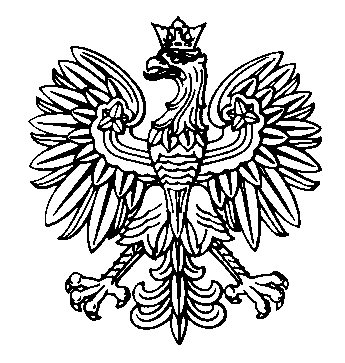 WOJEWODA ŚWIĘTOKRZYSKI Numer dokumentu księgowego/faktury, rachunku, itp//Data wystawienia dokumentuKwota dokumentu bruttoKwota wydatków kwalifikowalnychKwota wydatków niekwalifikowalnychWnioskowana kwota dofinansowania z budżetu państwaWkład własny gminy6/202321.07.2023157 977,39157 977,39126 38131 5967/202321.07.2023738073800F/5//07/202321.07.2023307503 07500161 790,39157 977,393 813126 3810z up. Wojewody ŚwiętokrzyskiegoJózef Bryk
Wojewoda Świętokrzyski

